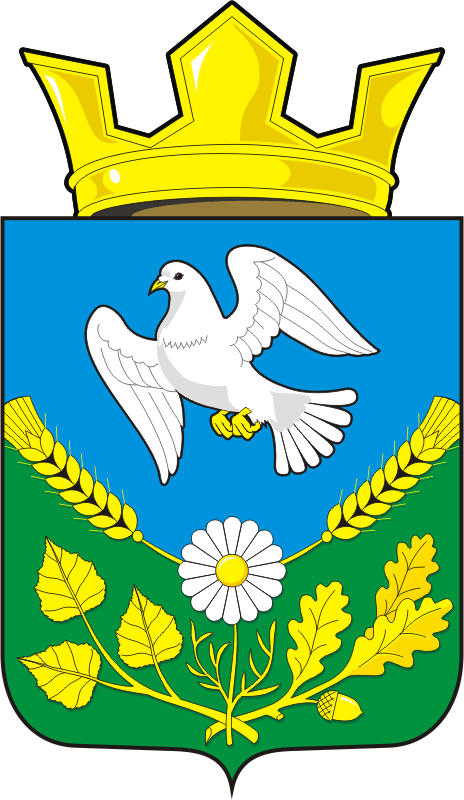 СОВЕТ ДЕПУТАТОВ МУНИЦИПАЛЬНОГО ОБРАЗОВАНИЯ НАДЕЖДИНСКИЙ СЕЛЬСОВЕТ САРАКТАШСКОГО РАЙОНА ОРЕНБУРГСКОЙ ОБЛАСТИТРЕТЬЕГО СОЗЫВАРЕШЕНИЕ внеочередного шестьдесят третьего заседания Совета депутатовмуниципального образования Надеждинский сельсоветтретьего созываот 22 июня 2020 г.                                                                                          № 174                 В соответствии со статьёй 10 Федерального закона от 12.06.2002 № 67-ФЗ «Об основных гарантиях избирательных прав и права на участие в референдуме граждан Российской Федерации», статьёй 7 Закона Оренбургской области от 05.11.2009 № 3209/719-IV-ОЗ «О выборах депутатов представительных органов муниципальных образований в Оренбургской области», статьёй 9 Устава муниципального образования Надеждинский сельсовет Саракташского района Оренбургской области          Совет депутатов районаР Е Ш И Л:          1. Назначить выборы депутатов Совета депутатов муниципального образования  Надеждинский сельсовет Саракташского района Оренбургской области четвертого созыва на воскресенье 13 сентября 2020 года.2. Провести выборы депутатов Совета депутатов муниципального образования Надеждинский сельсовет Саракташского района Оренбургской области четвертого созыва за счет средств местного бюджета.3. Опубликовать настоящее решение в районной газете «Пульс дня» не позднее 26 июня 2020 года.4. Контроль за исполнением данного решения оставляю за собой.5. Решение вступает в силу после его официального опубликования.Председатель Советадепутатов Надеждинского сельсовета                      О.А.ТимкоО назначении выборов депутатов Совета депутатов муниципального образования Надеждинский сельсовет Саракташского района Оренбургской области четвертого созываРазослано: редакции районной газеты «Пульс дня», территориальной избирательной комиссии района, прокуратуре района, орготделу